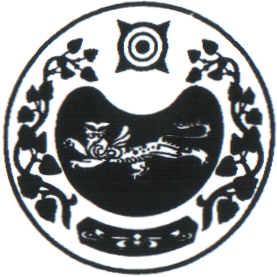 ПОСТАНОВЛЕНИЕот 16.10.2023 г.                               аал Чарков                                  № 70 -п Об утверждении муниципальной программыэнергосбережения и повышения энергоэффективностимуниципального образования «Чарковский сельсовет»на период 2022-2026 годы.            В соответствии с Федеральным законом от 23.11.2009 №261-ФЗ (ред. от 28.12.2013) «Об энергосбережении и о повышении энергетической эффективности, о внесении изменений в отдельные законодательные акты Российской Федерации», приказом Минэнерго России от 30.06.2014 №398 «Об утверждении требований к форме программ в области энергосбережения и повышения энергетической эффективности организаций с участием государства и муниципального образования, организаций, осуществляющих регулируемые виды деятельности, и отчетности о ходе их реализации», постановлением Правительства РФ от 11 февраля 2021 г. №161 "Об утверждении требований к региональным и муниципальным программам в области энергосбережения и повышения энергетической эффективности и о признании утратившими силу некоторых актов Правительства Российской Федерации и отдельных положений некоторых актов Правительства Российской Федерации", приказом Министерства экономического развития РФ от 17 февраля 2010 г. N 61 "Об утверждении примерного перечня мероприятий в области энергосбережения и повышения энергетической эффективности, который может быть использован в целях разработки региональных, муниципальных программ в области энергосбережения и повышения энергетической эффективности", приказом Министерства экономического развития РФ от 15 июля 2020 г. N 425 "Об утверждении методических рекомендаций по определению в сопоставимых условиях целевого уровня снижения государственными (муниципальными) учреждениями суммарного объема потребляемых ими дизельного и иного топлива, мазута, природного газа, тепловой энергии, электрической энергии, угля, а также объема потребляемой ими воды", постановлением Правительства РФ от 7 октября 2019 г. N 1289 "О требованиях к снижению государственными (муниципальными) учреждениями в сопоставимых условиях суммарного объема потребляемых ими дизельного и иного топлива, мазута, природного газа, тепловой энергии, электрической энергии, угля, а также объема потребляемой ими воды",  Администрация Чарковского сельсовета      ПОСТАНОВЛЯЕТ:Утвердить муниципальную программу энергосбережения и повышения энергоэффективности муниципального образования Чарковский сельсовет на период 2022-2026 годы согласно приложению.Признать утратившим силу следующее постановление администрации Чарковского сельсовета: 1) от 16.12.2022г. №95-п «Об утверждении МП энергоснабжения и повышения энергоэффективности муниципального образования Чарковский сельсовет»Настоящее постановление вступает в силу после официального опубликования (обнародования).Настоящее постановление обнародовать на официальном сайте Администрации в сети Интернет.Контроль за исполнением настоящего постановления оставляю за собой.Глава Чарковского сельсовета                                      А.А. АлексеенкоУТВЕРЖДАЮГлава Чарковского сельсовета ______________А.А. Алексеенко«16 » октября  2023 г.РАЗРАБОТАНОВедущий экономист Чарковского сельсовета______________М.В. Юшкова«16» октября 2023 г.ПРОГРАММА ЭНЕРГОСБЕРЕЖЕНИЯ И ПОВЫШЕНИЯ ЭНЕРГЕТИЧЕСКОЙ ЭФФЕКТИВНОСТИ НА 2022-2026 годыАдминистрации муниципального образования «Чарковский сельсовет»Утверждаю Глава Чарковского сельсовета _____________   А.А. АлексеенкоМ.П.       «16» октября 2023 г.ПАСПОРТ ПРОГРАММЫ ЭНЕРГОСБЕРЕЖЕНИЯ И ПОВЫШЕНИЯ ЭНЕРГЕТИЧЕСКОЙ ЭФФЕКТИВНОСТИ*в случае выделения субсидийОСНОВНЫЕ ЦЕЛИ И ЗАДАЧИ ПРОГРАММЫ:- обеспечение рационального использования топливно-энергетических ресурсов за счет реализации энергосберегающих мероприятий и повышения энергетической эффективности в бюджетной сфере и жилом секторе;- снижение расходов бюджеты на потребление энергоресурсов и перевод экономики бюджетной сферы на энергосберегающий путь развития;- реализация энергосберегающих мероприятий для достижения планируемых значений целевых показателей в области энергосбережения и повышения энергетической эффективности потребления топливно-энергетических ресурсов.Для достижения поставленных целей в ходе реализации Программы необходимо решить следующие задачи:1. Обеспечение ежегодного снижения в сопоставимых условиях объемов потребления энергоресурсов бюджетными учреждениями не менее чем на шесть процентов в течение пяти лет от объема фактически потребленных энергоресурсов в 2022 году;2. До 31 декабря 2026 года организовать 100% проведение энергетических обследований зданий находящихся в собственности органа местного самоуправления. Для выполнения данной задачи необходимо организовать работу по проведению энергетических обследований, составлению энергетических паспортов бюджетных учреждений;3. Проведение комплекса организационно-правовых мероприятий по управлению энергосбережением. Для этого в предстоящий период необходимо:а) создание муниципальной нормативно-правовой базы и методического обеспечения энергосбережения, в том числе:- разработка и принятие системы нормативных, правовых актов, стимулирующих энергосбережение и повышение энергоэффективности;- разработка и внедрение форм договоров на поставку топливно-энергетических ресурсов, направленных на стимулирование энергосбережения;- создание системы нормативно-методического обеспечения эффективного использования энергии и ресурсов;б) подготовка кадров в области энергосбережения, в том числе:- включение в программы по повышению квалификации работников бюджетной сферы учебных курсов по основам эффективного и бережливого использования энергетических ресурсов;- проведение систематических мероприятий по информационному обеспечению и пропаганде энергосбережения среди населения на территории муниципального образования;в) внедрение элементов системы энергетического менеджмента в бюджетных учреждениях; г) участие в семинарах по энергосбережению; СВЕДЕНИЯ О ЦЕЛЕВЫХ ПОКАЗАТЕЛЯХ ПРОГРАММЫ ЭНЕРГОСБЕРЕЖЕНИЯ И ПОВЫШЕНИЯ ЭНЕРГЕТИЧЕСКОЙ ЭФФЕКТИВНОСТИ*в случае выделения субсидийПЕРЕЧЕНЬ МЕРОПРИЯТИЙ ПРОГРАММЫ ЭНЕРГОСБЕРЕЖЕНИЯ И ПОВЫШЕНИЯ ЭНЕРГЕТИЧЕСКОЙ ЭФФЕКТИВНОСТИМероприятия, направленные на экономию и сбережение энергетических ресурсов:- информационное обеспечение в области энергосбережения и повышения энергоэффективности;- своевременная промывка систем отопления;- улучшение теплоизоляции трубопроводов системы теплоснабжения;- установка экранов-отражателей за отопительными приборами;- замена деревянных окон на ПВХ;- утепление и замена деревянных дверей на ПВХ;- замена ламп накаливания на энергосберегающие;- установка приборов учета;- утепление ограждающих конструкций-замена светильников уличного освещения типа ДРЛ/ДНАТ на светодиодные светильники, так же установка светодиодных светильников;- установка фотореле на объектах уличного освещения;ОБОСНОВАНИЕ РЕСУРСНОГО ОБЕСПЕЧЕНИЯДля решения поставленных задач планируются денежные средства из местного бюджета – 110,0 тыс. руб.*Объем затрат на реализацию программы по направлениям расходования средств, источникам финансирования и государственным заказчикам  приведены в таблице 1.Таблица 1*в случае выделения субсидийОбъем финансирования программы за счет средств местного бюджета подлежит ежегодному уточнению при формировании проекта бюджета муниципального образования на соответствующий год.РОССИЯ ФЕДЕРАЦИЯЗЫХАКАС РЕСПУБЛИКАЗЫАFБАН ПИЛТIРI АЙМАFЫЧАРКОВ ААЛНЫН ЧОБIАДМИНИСТРАЦИЯЗЫРОССИЙСКАЯ ФЕДЕРАЦИЯРЕСПУБЛИКА ХАКАСИЯУСТЬ-АБАКАНСКИЙ РАЙОНАДМИНИСТРАЦИЯЧАРКОВСКИЙ СЕЛЬСОВЕТПолное наименование организацииМуниципальная программа энергосбережения и повышения энергетической эффективностиОснование для разработки программы Федеральный закон от 23.11.2009 N 261-ФЗ (ред. от 28.12.2013) «Об энергосбережении и о повышении энергетической эффективности и о внесении изменений в отдельные законодательные акты Российской Федерации».Приказ Минэнерго России от 30.06.2014 N 398 «Об утверждении требований к форме программ в области энергосбережения и повышения энергетической эффективности организаций с участием государства и муниципального образования, организаций, осуществляющих регулируемые виды деятельности, и отчетности о ходе их реализации»Постановление Правительства РФ от 11 февраля 2021 г. N 161"Об утверждении требований к региональным и муниципальным программам в области энергосбережения и повышения энергетической эффективности и о признании утратившими силу некоторых актов Правительства Российской Федерации и отдельных положений некоторых актов Правительства Российской Федерации"4) Приказ Министерства экономического развития РФ от 17 февраля 2010 г. N 61 "Об утверждении примерного перечня мероприятий в области энергосбережения и повышения энергетической эффективности, который может быть использован в целях разработки региональных, муниципальных программ в области энергосбережения и повышения энергетической эффективности"5) Приказ Министерства экономического развития РФ от 15 июля 2020 г. N 425"Об утверждении методических рекомендаций по определению в сопоставимых условиях целевого уровня снижения государственными (муниципальными) учреждениями суммарного объема потребляемых ими дизельного и иного топлива, мазута, природного газа, тепловой энергии, электрической энергии, угля, а также объема потребляемой ими воды"6) Постановление Правительства РФ от 7 октября 2019 г. N 1289 "О требованиях к снижению государственными (муниципальными) учреждениями в сопоставимых условиях суммарного объема потребляемых ими дизельного и иного топлива, мазута, природного газа, тепловой энергии, электрической энергии, угля, а также объема потребляемой ими воды"Полное наименование исполнителей и (или) соисполнителей программыАдминистрация Чарковского сельсоветаПолное наименование разработчиков программыАдминистрация Чарковского сельсоветаЦели программыОбеспечение снижения объема потребляемых энергоресурсов, теплоресурсов  до 5 % к 2026 годуЗадачи программы- создание условий для обеспечения энергосбережения и повышения энергетической эффективности; - реализация имеющегося потенциала энергосбережения муниципальных учреждений Целевые показатели программы- экономия потребления электрической энергии муниципальными учреждениями 2022-2026 годы – 3%.- экономия потребления тепловой энергии  муниципальными учреждениями 2022-2026 годы – 2%.Сроки реализации программы2022-2026 годыИсточники и объемы финансового обеспечения реализации программыБюджетные средства –110,00* тыс. руб., в том числе:2022 год – 10,00 тыс. руб.;2023 год – 10,00 тыс. руб.;2024 год – 30,00тыс. руб.;*2025 год - 30,00 тыс. руб.;*2026 год – 30,00тыс. руб.*Планируемые результаты реализации программыСнижение расходов бюджета на оплату коммунальных услуг ИсполнителиАдминистрация Чарковского сельсоветаИсточники финансированияСобственные средстваКонтроль за выполнениемАдминистрация Чарковского сельсовета№Наименование показателя программыЕдиницаизмеренияПлановые значения целевых показателей программыПлановые значения целевых показателей программыПлановые значения целевых показателей программыПлановые значения целевых показателей программыПлановые значения целевых показателей программы№Наименование показателя программыЕдиницаизмерения20222023202420252026123456781Снижение потребления тепловой энергии на отопление и вентиляцию (здание МКУК «Чарковский СДК»)Втч/м2/ГСОПЗдание эффективноЗдание эффективноЗдание эффективноЗдание эффективно-2Снижение потребления электрической энергии(здание Администрации)кВтч/м2143,21145,12133,90111,47-Снижение потребления электрической энергии(здание МКУК «Чарковский СДК»)кВтч/м2Здание эффективноЗдание эффективноЗдание эффективноЗдание эффективно-Снижение потребления электрической энергии(здание СКЦ)кВтч/м2Здание эффективноЗдание эффективноЗдание эффективноЗдание эффективно-3Оснащение зданий, строений, сооружений приборами учета используемых энергетических ресурсовшт.приборы учета установлены в зданияхприборы учета установлены в зданияхприборы учета установлены в зданияхприборы учета установлены в зданияхприборы учета установлены в зданиях4Закупка энергопотребляющего оборудования высоких классов энергетической эффективностишт.-11115Организация уличного освещения, с приведением параметров освещенности в соответствие нормам искусственного освещения селитебных территорийшт./м.(кол-во свет-ков/ протяженн. ул.)--32*/1,12032*/1,12050*/2,1Наименование мероприятия, источник финансированияОбъем финансирования (тыс. руб.)Объем финансирования (тыс. руб.)Объем финансирования (тыс. руб.)Объем финансирования (тыс. руб.)Объем финансирования (тыс. руб.)Объем финансирования (тыс. руб.)Наименование мероприятия, источник финансированияВСЕГОВ том числе по годамВ том числе по годамВ том числе по годамВ том числе по годамВ том числе по годамНаименование мероприятия, источник финансированияВСЕГО202220232024202520261234567организация уличного освещения на территории муниципального образования Чарковский сельсовет130,0*10,010,0*30,0*30,0*30,0*установка светодиодных светильников на зданиях (СДК; СКЦ) МБ20,0*--5,0*5,0*5,0*замена деревянных окон на ПВХ40,0*--10,0*10,0*10,0* утепление и замена деревянных дверей на ПВХ МБ20,0*--5,0*5,0*5,0*